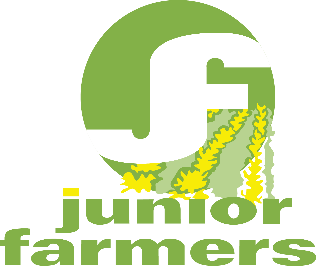  JFAO Membership Item Order FormYour Signature: _______________________Allow 2-4 Weeks for shipping.  Club orders must be by club cheque payable to JFAO or e-transfer to Finance@JFAO.on.ca  Past Provincial Director and 15 year Member Clocks are presented at the JFAO Annual Banquet in March.**Note: Orders for original awards will only be accepted from November to March to recognize achievements of the past year. All eligible recipient names must be listed. Orders will be verified against JFAO Records where possible. Replacements for awards previously issued, for past years, or ordered outside of November to March will be at the replacement cost unless there is an approved exceptional circumstance.Name:Club/County:Date Ordered:Telephone:Email:Email:Street Address:Street Address:Town:Postal Code:QuantityItemCost per 1st ItemReplacement CostSubtotal5 Year Member KeychainRecipient Name(s):$0**$5.0010 Year Member PinRecipient Name(s):$0**$5.0015 Year Member ClockRecipient Name(s):$0**$25.00Club Past President’s PinRecipient Name(s):$0**$10.00Past Provincial Director’s PinRecipient Name(s):$0**$10.00TOTALOffice UseONLYPaid:Chq #: Shipped or  Delivered by _________Office UseONLYReceived:Received:Date: